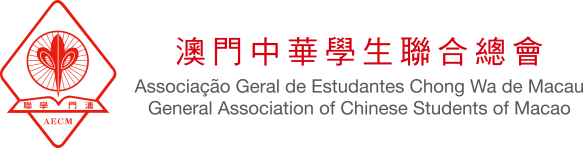 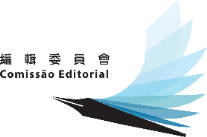 2016-2017《求學澳門》編輯委員會招募申請表如果你對寫作採訪充滿熱情，對校園社會時事有着自己的看法與觀點，並期待遇見一群志同道合的朋友，那就快加入我們吧！註：報名截止日期：即日起至10月28日，面試日期及時間稍後將會以短訊、電話及電郵通知。報名方式：連同本表格及個人作品(題材不限)電郵至studyinmacao@aecm.org.mo，或到以下地點遞交：“澳門基金會—學聯”升學輔導服務中心(澳門宋玉生廣場403至439號澳門教科文中心二樓)。聯絡人：28723143 黎小姐。感謝填寫，你已經離這本超讚的雜誌又靠近了一步了哦！姓名：姓名：姓名：姓名：姓名：姓名：性別： 男  女電話：電郵地址：電郵地址：(以上請以正楷填寫，如有任何消息會以短訊、電話或電郵通知。)(以上請以正楷填寫，如有任何消息會以短訊、電話或電郵通知。)(以上請以正楷填寫，如有任何消息會以短訊、電話或電郵通知。)(以上請以正楷填寫，如有任何消息會以短訊、電話或電郵通知。)(以上請以正楷填寫，如有任何消息會以短訊、電話或電郵通知。)(以上請以正楷填寫，如有任何消息會以短訊、電話或電郵通知。)(以上請以正楷填寫，如有任何消息會以短訊、電話或電郵通知。)請問所就讀的大學為？請問所就讀的大學為？請問所就讀的大學為？請問所就讀的大學為？請問所就讀的大學為？請問所就讀的大學為？請問所就讀的大學為？學校：年級：科系：1 請問你有以下哪些經驗嗎？1 請問你有以下哪些經驗嗎？1 請問你有以下哪些經驗嗎？1 請問你有以下哪些經驗嗎？1 請問你有以下哪些經驗嗎？1 請問你有以下哪些經驗嗎？1 請問你有以下哪些經驗嗎？採訪         曾發表文章(刊登於：                                                   )攝影         微信公眾平臺管理 / 微信文案編輯其他(請註明：                                                                         )採訪         曾發表文章(刊登於：                                                   )攝影         微信公眾平臺管理 / 微信文案編輯其他(請註明：                                                                         )採訪         曾發表文章(刊登於：                                                   )攝影         微信公眾平臺管理 / 微信文案編輯其他(請註明：                                                                         )採訪         曾發表文章(刊登於：                                                   )攝影         微信公眾平臺管理 / 微信文案編輯其他(請註明：                                                                         )採訪         曾發表文章(刊登於：                                                   )攝影         微信公眾平臺管理 / 微信文案編輯其他(請註明：                                                                         )採訪         曾發表文章(刊登於：                                                   )攝影         微信公眾平臺管理 / 微信文案編輯其他(請註明：                                                                         )採訪         曾發表文章(刊登於：                                                   )攝影         微信公眾平臺管理 / 微信文案編輯其他(請註明：                                                                         )2請問你有以下哪些專長?2請問你有以下哪些專長?2請問你有以下哪些專長?2請問你有以下哪些專長?2請問你有以下哪些專長?2請問你有以下哪些專長?2請問你有以下哪些專長?採訪  寫作   攝影  設計  微信公眾平臺管理 / 微信文案編輯其他(請註明：                                                                        )採訪  寫作   攝影  設計  微信公眾平臺管理 / 微信文案編輯其他(請註明：                                                                        )採訪  寫作   攝影  設計  微信公眾平臺管理 / 微信文案編輯其他(請註明：                                                                        )採訪  寫作   攝影  設計  微信公眾平臺管理 / 微信文案編輯其他(請註明：                                                                        )採訪  寫作   攝影  設計  微信公眾平臺管理 / 微信文案編輯其他(請註明：                                                                        )採訪  寫作   攝影  設計  微信公眾平臺管理 / 微信文案編輯其他(請註明：                                                                        )採訪  寫作   攝影  設計  微信公眾平臺管理 / 微信文案編輯其他(請註明：                                                                        )3請問你有意於哪一領域發展？3請問你有意於哪一領域發展？3請問你有意於哪一領域發展？3請問你有意於哪一領域發展？3請問你有意於哪一領域發展？3請問你有意於哪一領域發展？3請問你有意於哪一領域發展？採訪  設計  寫稿  微信公眾平臺管理 / 微信文案編輯其他(請註明：                                                                         )採訪  設計  寫稿  微信公眾平臺管理 / 微信文案編輯其他(請註明：                                                                         )採訪  設計  寫稿  微信公眾平臺管理 / 微信文案編輯其他(請註明：                                                                         )採訪  設計  寫稿  微信公眾平臺管理 / 微信文案編輯其他(請註明：                                                                         )採訪  設計  寫稿  微信公眾平臺管理 / 微信文案編輯其他(請註明：                                                                         )採訪  設計  寫稿  微信公眾平臺管理 / 微信文案編輯其他(請註明：                                                                         )採訪  設計  寫稿  微信公眾平臺管理 / 微信文案編輯其他(請註明：                                                                         )4請以數字排列以下你感興趣的領域的順序，1為最感興趣，2、3、4次之4請以數字排列以下你感興趣的領域的順序，1為最感興趣，2、3、4次之4請以數字排列以下你感興趣的領域的順序，1為最感興趣，2、3、4次之4請以數字排列以下你感興趣的領域的順序，1為最感興趣，2、3、4次之4請以數字排列以下你感興趣的領域的順序，1為最感興趣，2、3、4次之4請以數字排列以下你感興趣的領域的順序，1為最感興趣，2、3、4次之4請以數字排列以下你感興趣的領域的順序，1為最感興趣，2、3、4次之日常生活、娛樂等    校園相關     社會時事    文化藝術日常生活、娛樂等    校園相關     社會時事    文化藝術日常生活、娛樂等    校園相關     社會時事    文化藝術日常生活、娛樂等    校園相關     社會時事    文化藝術日常生活、娛樂等    校園相關     社會時事    文化藝術日常生活、娛樂等    校園相關     社會時事    文化藝術日常生活、娛樂等    校園相關     社會時事    文化藝術收集個人資料聲明，根據第8/2005號法律《個人資料保護法》規定：閣下所提供之個人資料只作處理“《求學澳門》編輯委員會招募”報名之用以及作活動紀錄；根據法律規定，當事人同意或要求通告的合辦機構為資料接受者；申請人有權根據第 8/2005 號法律《個人資料保護法》第 11 條規定申請查閱、更正或更新其存放於本會的上述資料。風險聲明：文件內所填寫的資料若經由互聯網傳送，有被第三者知悉的風險；系統由Google公司提供技術，資料有機會被轉移到澳門以外地方。若閣下不同意，建議選擇親臨到本會辦理有關申請。 本人已知悉並同意以上條款